Речевой досуг для старших дошкольников "По дорожкам сказки "Цветик - семицветик"17 октября в группе оздоровительной направленности учителем - логопедом Булдыгиной О.М. совместно с воспитателем Донцовой И.Н. прошел речевой досуг "По дорожкам сказки "Цветик - семицветик".Занятие  предполагает взаимодействие учителя - логопеда и воспитателя. В его ходе использовались игровые приемы, позволяющие детям лучше усвоить материал. Речевой досуг направлен на  развитие памяти, логического мышления, познавательной активности, устойчивости внимания, координации речи с движением, диалогической речи, фонематического восприятия. Показано интерактивное взаимодействие детей и педагогов. В заключительной части дети смогли сами оценить свою работу. На цветочной полянке они приклеивали смайлик с тем настроением, какое было у них на занятии. Очень порадовал их выбор! Речевой досуг прошел на ура!!!!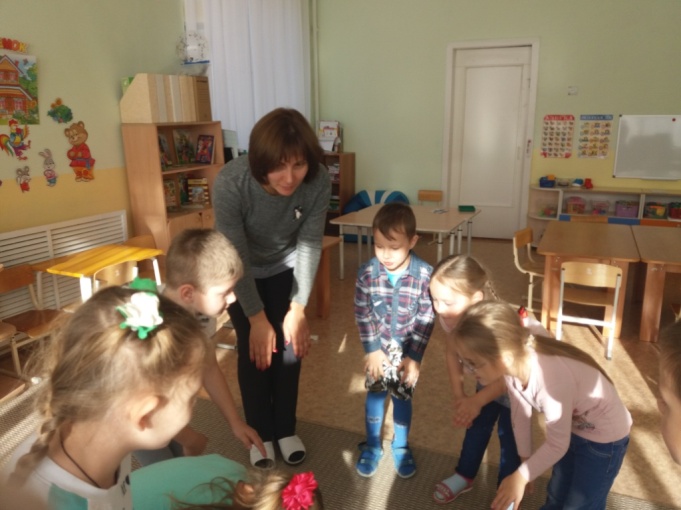 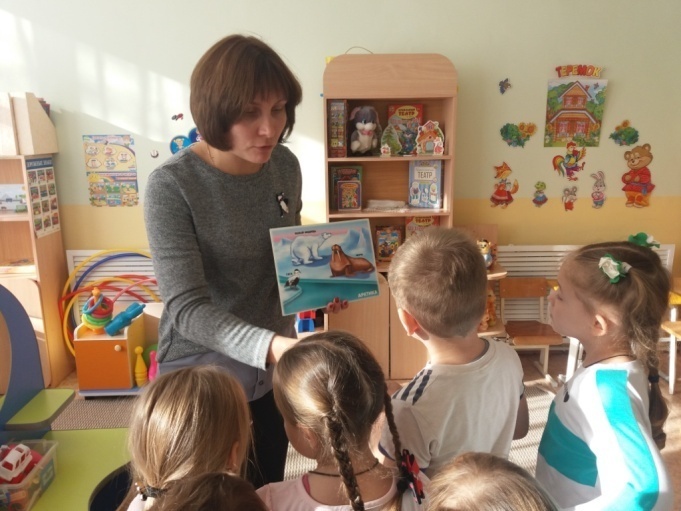 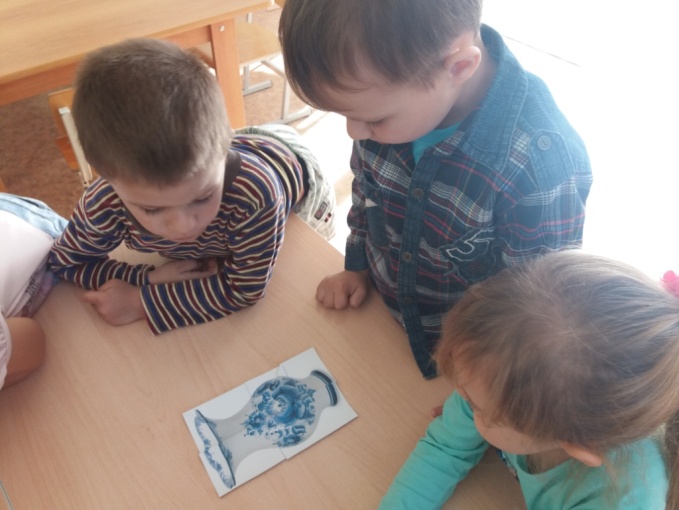 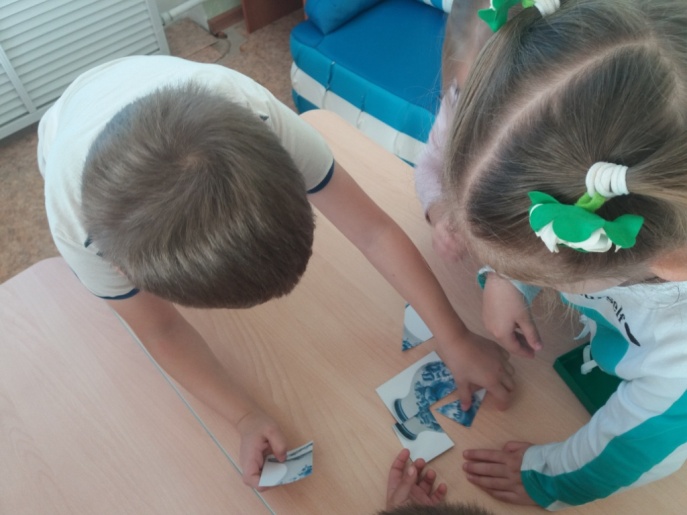 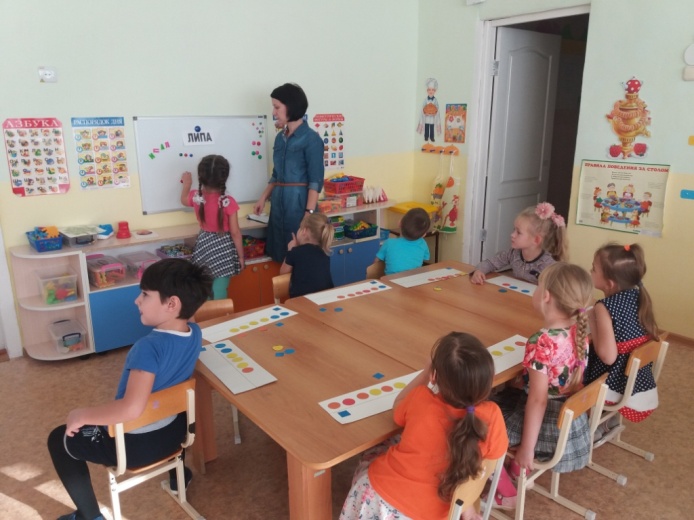 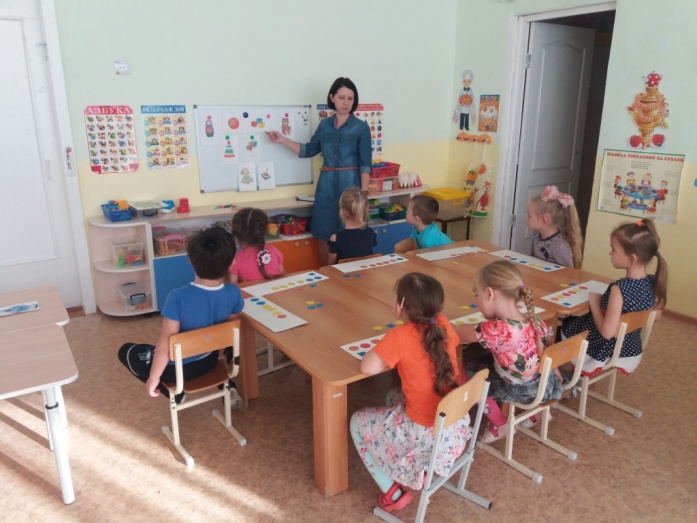 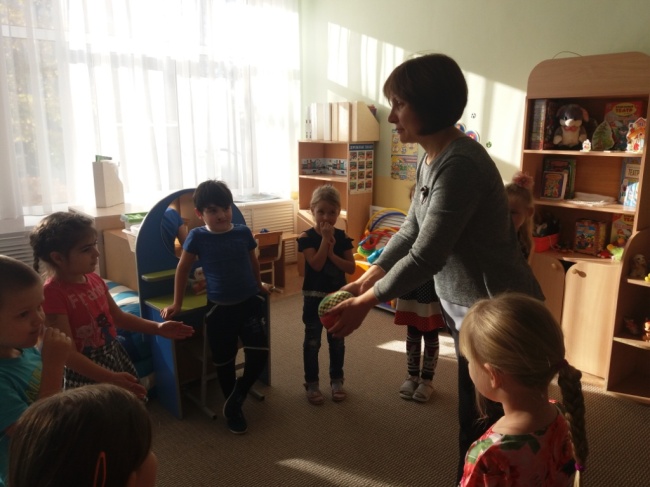 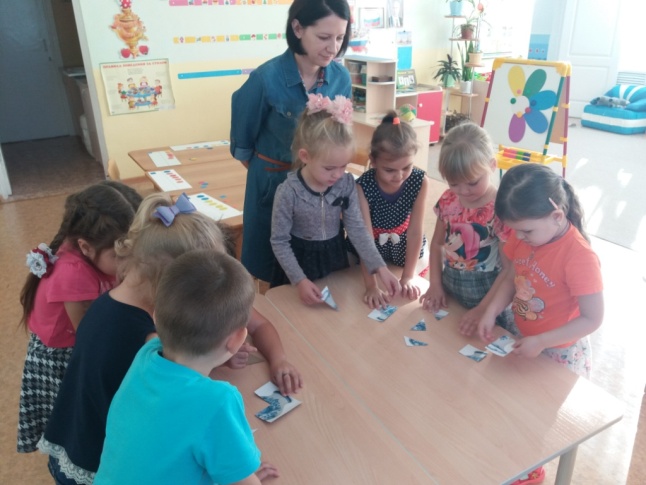 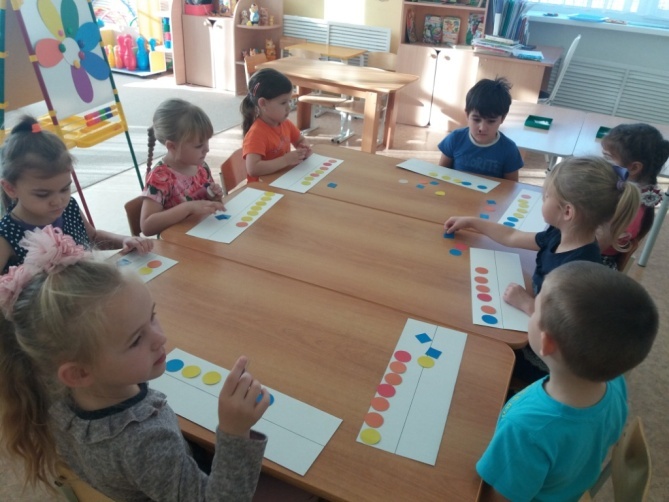 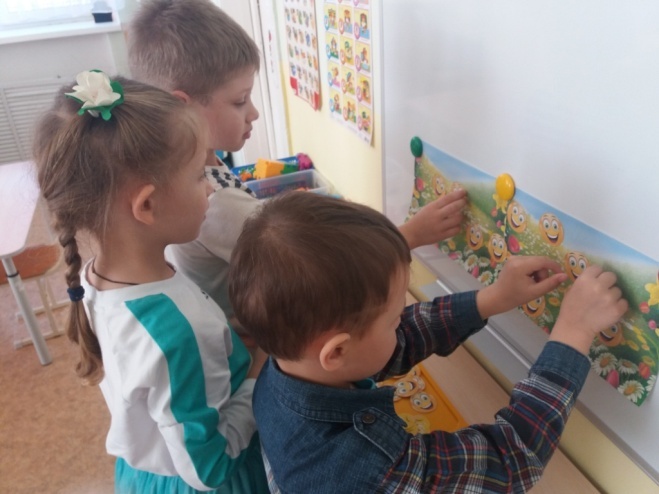 